ИНСТРУКЦИЯ ПО СБОРКЕ И ЭКСПЛУАТАЦИИ БЕГОВОЙ ДОРОЖКИМОДЕЛЬ SS -33B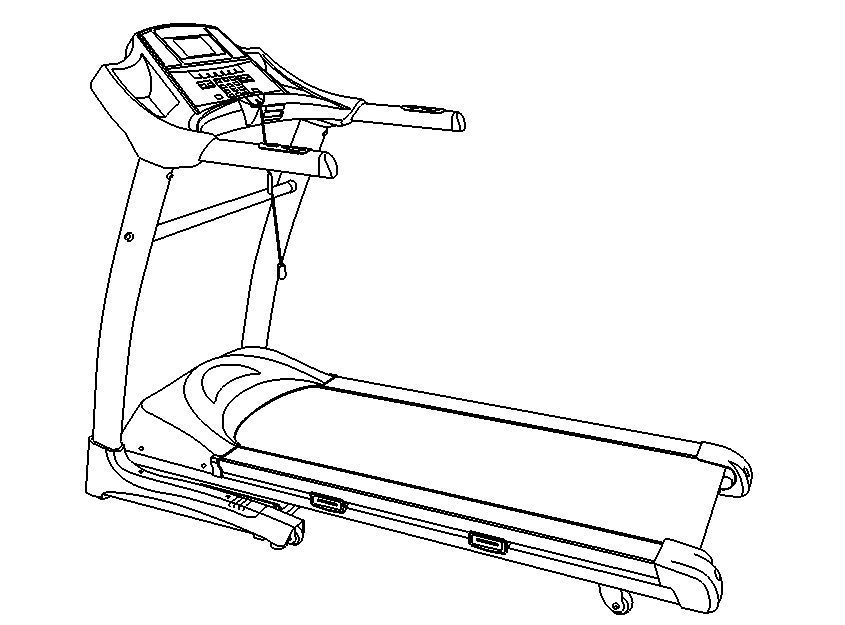 Руководство по безопасной эксплуатацииТехнические характеристики беговой дорожки SS-33BРуководство по сборкеПеречень ДеталейНаладка работыОперации и функцииПравила эксплуатации бег. дорожкиТехническое обслуживаниеОбщие правила и методы с исправлением неполадок дорожки Технические характеристики беговой дорожки:Расстояние – 0,000-9,999 (км)Степень наклона – 0-15%Время – 00:00 до 99:59 (мин/сек)Вес пользователя – до 140 кгНапряжение – 220 В (50гц/60гц)Скорость полотна – 0,5-16 км/ч	ВНИМАНИЕ! Прочитайте внимательно данное руководство по сборке и эксплуатации беговой дорожки!Фирма не несет ответственности за использование данной беговой дорожки  не по назначению!Перед перемещением беговой дорожки следует ее сложить и закрепить полотно, перевозить требуется только в упаковке, предусмотренной заводом-изготовителем, чтобы избежать внешних поврежденийЗапрещено перевозить беговую дорожку в разложенном видеВажно не допускать детей и животных к беговой дорожке во время ее работы во избежание травмПользователям, возрастом от 35 лет и старше – стоит проконсультироваться с врачом перед началом курса тренировок.Беговая дорожка должна быть размещена в помещении, подальше от воды. Такие же условия и для ее хранения в нерабочий периодУстанавливать беговую дорожку для тренировки следует по уровню на ровной свободной поверхности, с радиусом свободного пространства вокруг 1м-2мНе используйте другие электрические приборы во время использования беговой дорожкиПосле занятий на ней – выключите беговую из сетиДатчик пульса не является точным мед. показателем, его показания могут быть не так точны как профессиональные мед. Приборы.Нельзя использовать беговую дорожку людям, страдающим на сердечные хронические заболеванияПосле тренировки лучше закрывать датчики и компьютер, во избежание загрязненияНе прикасайтесь к подвижным частям беговой дорожки во время ее работы и работы ее полотна для бегаПользователь при занятии бегом должен находиться лицом к дисплеюЕсли у Вас длинные волосы – завяжите их, чтобы не привело к травмам.ЭТАПЫ СБОРКИ БЕГОВОЙ ДОРОЖКИШАГ№1: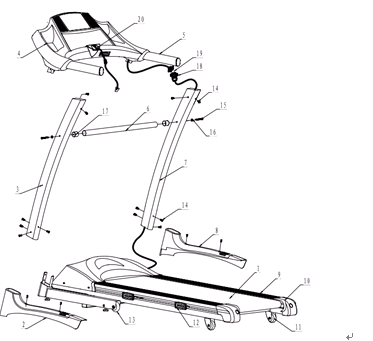 На рисунке выше показана общая схема сборки беговой дорожки,Сборки конструкции: подсоединение дисплея к общей конструкции и подсоединение бегового полотнаШАГ№2: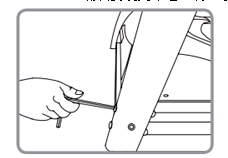 Подсоедините боковые балки (правую и левую) бегового полотна с помощью болтов М8*16 и закрепите шайбами и гайкамиШАГ№3: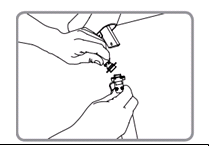 Подсоедините и закрепите вертикальные стойки беговой дорожки с помощью аналогичных болтов М8*16ШАГ№4: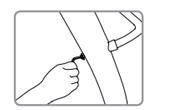 После установки балок, закрепите промежуточную балку между правой и левой вертикальными стойками с помощью болтов М8*60, гаек и шайбШАГ№5:Закрепите панель управления с дисплеем с помощью болтов М4*16 и гаек двум вертикальным стойкам и зафиксируйте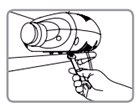 ШАГ№6:После окончания всех этапов сборки, присоедините главный провод с одной стороны к компьютеру беговой дорожки, и вставьте вилку в розетку: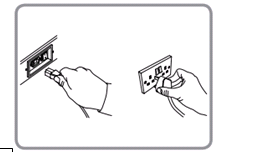 СОСТАВЛЯЮЩИЕ КОМПЬЮТЕРА( КОМПЛЕКТАЦИЯ КЛАВИШ)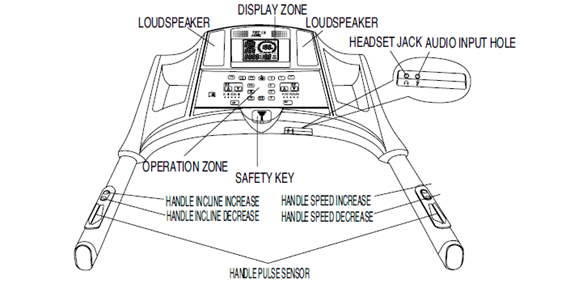 Дисплей Звуковые колонкиРазъем для подсоединения наушников или других устройств для воспроизведения музыкиОперационная зона: программирование работы бегового полотна, кнопки по увеличению и уменьшению скорости, корректировка базовых данныхКлюч безопасностиРукоятки, датчики пульса левой ручки и правой ручки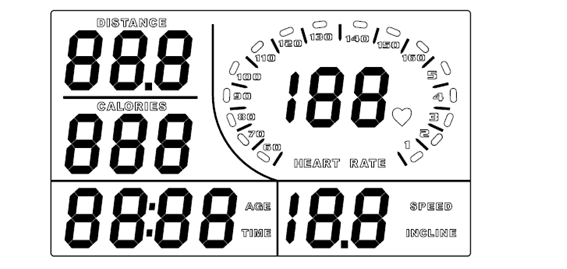 Схема размещения операционных клавиш: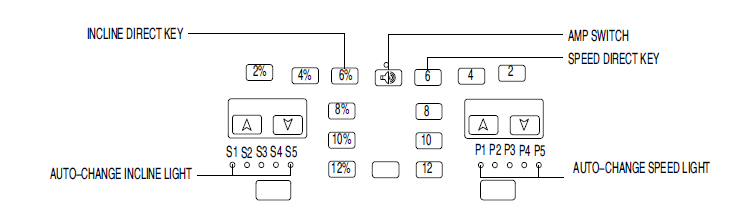 1.изменение наклона полотна беговой дорожки2.регулировка звука воспроизведения3.Автовыбор программ4.Автовыбор скоростиОриентир в настройке и использовании беговой дорожки:Во время установки всех частей дорожки убедитесь в их полной комплектации,Для тренировки используйте только спортивного вида одеждуДля начала тренировки подсоедините беговую дорожку к розетке, дисплей высветит показатели, равные нулю. Теперь программа готова к программированию для начала тренировкиВыберите нужную Вам программу. Помните, детям, беременным –нельзя использовать данного вида тренажер, и людям ,старше 50 лет – требуется заранее проконсультироваться с врачем по вопросам сердечно-сосудистой системы и вида нагрузки данного тренажера на организмПосле включения программы дисплея, и задачи параметров работа бегового полотна начнется с минимальной скорости 0,5км/чВ соответствии с техническими характеристиками беговой дорожки полотно рассчитано на скорость вращения от 0,5км/ч -до 16км/чЕсли вы нажмете один раз стоп во время тренировки, беговое полотно приостановиться, и данные, введённые ранее будут сохраненыЕсли вы нажмете два раза подряд кнопку стоп, то беговая дорожка остановит свою работу и будет в режиме ожидания до ввода новых параметров, т.к. старые данные при полной остановке бегового полотна не фиксируются и стираются автоматическиБеговое полотно и его скорость можно так же регулировать по выставленным параметрам пульса-пользователь может задать любой параметр пульса в диапазоне от 50 до 160 ударов сердца в минуту.Вы можете выбрать любую из восьми предложенных программ тренировок, указав одну из них и подтвердивТак же существует режим работы постепенного увеличения нагрузки и скорости, изменение скорости полотна происходит каждые 200 метров При поднятии бегового полотна требуется задержать кнопку подъема/спуска, а так же приподнять полотно самостоятельно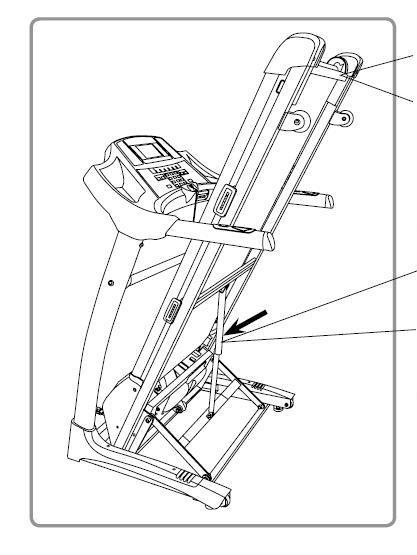 При опускании бегового полотна перед тренировкой требуется нажать на спусковой цилиндр под беговым полотном, тем самым разрешить действие снижения полотна до исходного положения к началу тренировкиПРЕДУПРЕЖДЕНИЕ:Перед поднятием бегового полотна убедитесь что все показатели на дисплее равны 0 и беговая дорожка не стоит в режиме ожидания, и полностью отключена от питанияПеред опусканием бегового полотна убедитесь, что посторонние предметы не помешают спуску бегового полотна;ЕЖЕДНЕВНЫЙ УХОД:1. Подножка и беговое полотно● описание:В конструкции беговой дорожки используется детали завода изготовителя, поэтому замена их может быть только на дополнительные детали, присланные с завода: фирменное беговое полотно  с более низким коэффициентом трения, подножка специально с двойной системой амортизации, ● Уход за беговым полотном:Чтобы сохранить чистоту бегового полотна, и работоспособность беговой дорожки на более длительный срок, ухаживать за ней требуется следующим способом:Для того чтобы протереть беговое полотно нужно использовать губку и мыльную воду, протирайте его аккуратно, чтобы мыльная вода не просочилась за границы полотна и под него, чтобы не попала на сам механизм, на двигатель беговой дорожки.Перед тем как начать упражнения на беговой дорожке, подстелите под 2. Смазка частей беговой дорожки:Подножка автоматического опускания бегового полотна должны быть смазаны специальной смазкой после определенного периода использования. Методы и шаги данных работ: (Доверьте смазку частей дорожки более профессиональным людям)(1) Ослабьте регулировочные болты изделия с обеих сторон внутреним шестигранным гаечным ключем. Ослабьте беговое полотно.(2)Смажьте внутренние детали и связующие между полотном и боковым элементом корпуса.(3) Отрегулируйте бегового полотно согласно инструкции сборки(4) После смазки беговая дорожка некоторое время должна работать в низкой скорости, так же после корректировки работы ремней. Убедитесь, что беговое полотно является исправно после сборки.3. Частота смазки дорожки и ее деталей:Если беговая дорожка работает не более 3 часов в неделю - смазывать один раз в полгода.Если беговая дорожка работает от 3 до 6 часов в неделю - смазывать один раз в 3 месяца.Если беговая дорожка работает более 6 часов в неделю - смазывать один раз в месяц.Чаще смазывать части и беговое полотно не требуется, т.к. перемазанные части очень быстро замасливаются и приводят к некорректной работе бегового полотна.3. Чистота панели задач и управления:Через определенный период времени требуется протирать датчики пульса и дисплей во избежание загрязнения и попадания пыли в мелкие части дисплея (кнопки и сенсоры)4. Следите за тем чтобы пыль не попадала на двигатель беговой дорожки. Так же следите за тем, чтобы были соблюдены все меры предосторожности по установке и перемещению данной беговой дорожки:(1) Для перемещения беговой дорожки следует сначала отключить питание от беговой дорожки.(2) Не выключив дисплей и не остановив работу бегового полотна не начинайте перемещать беговую дорожку5.Корректировка наклонна бегового полотна:Беговое полотно и процент его наклона можно корректировать и подтягивать трос и держатель отвечающие за наклон при тренировке на беговом полотне. Через некоторое время тренировок следует корректировать движение полотна и натяжение троса, если не проделать эти ремонтные работы ,это может привести к следующим последствиям:(1) двигатель беговой дорожки может работать не исправно, перекашивая полотно беговой.(2) Может быть изменен центр тяжести пользователя, тем самым привести к неустойчивости бегового полотна6. Настройка двигателя и ремня:Все корректировки по работе ремня и двигателя беговой дорожки возлагаются на сертифицированный центр фирмы-продавца, самостоятельно можно осуществить корректировку только при подтягивании ремней и чистке двигателя беговой дорожки.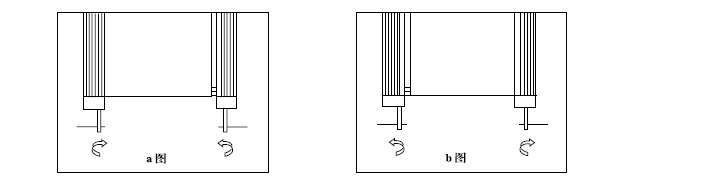 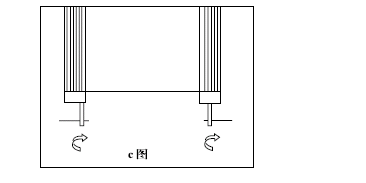 Регулировка мотора и ремня беговой дорожки: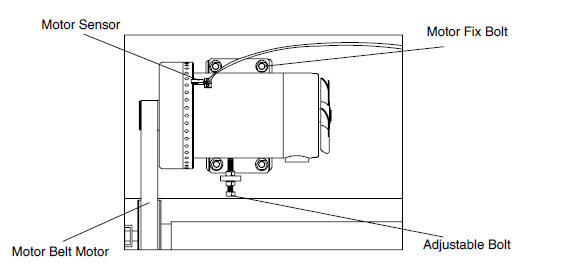 Через некоторый период использования беговой дорожки следует подтянуть ремень мотора. Возможно, подрегулировать его в три этапа:-Ослабьте задвижку двигателя.-Поверните открутите болт гаечным ключом.-подкрутите ремень до легкой натяжки-после натяжки ремня закрутите болт обратно, верните все задвижки в исходное положениеТаблица весовых категорий (кг) женщин для тренировки на беговой дорожке:  РостВозраст  РостВозраст  РостВозраст1521521561561601601621621641641661661681681701701721721761761919194646474749495050515152525454565657576060212121464647474949505051515252545456565757606023232346464747494950505151525254545656575760602525254646484849495050515153535555565657576161272727474748485050515152525353555556565858616129292947474949515152525353545456565858595962623131314848494951515252535354545656585859596262333333484850505151525253535555575758585959636335353549495050525252525353555557575959606063633737374949515153535353545456565959606061616464393939505052525353535355555757595965065061616565414141515152525454545455555757595961616262656543434351515353555555555656585860606262636366664545455252535355555555575758586060626263636666474747525253535757575757575858606062626363676749494952525353565656565757595960606262636367675151515252545456565656575759596161626263636767535353535354545656565658585959616162626464676755555553535454565657575858606061616363646467675757575353555556565757585860606161636364646868595959535355555656575758586060616163636464686861616153535454565656565757595961616363646467676363635252545455555656575759596161626263636767656565525254545555565657575959616162626363666667676752525454555556565757595961616262636366666969695252545455555656575759596161626263636666Таблица сравнительных показателей (кг) для мужчинТаблица сравнительных показателей (кг) для мужчинТаблица сравнительных показателей (кг) для мужчин       РостВозраст152152156156160160164164168168172172176176180180184184188188195050525252525454565658586161646467677070215151535354545555575760606262656569697272235252545455555656585860606363666670707373255252545455555757595961616363676771717474275252555555555757595961616464676771717474295353555556565757595961616464676771717474315353565656565858606062626565686872727575335454565657575858606063636565686872727575355454565657575959616163636666696973737676375555575758585959616163636666696973737676395555575758586060616164646666707074747777415555575758586060626264646767707074747777435656575758586060626264646767707074747777455656585859596060626264646767707074747777475656585859596161636365656767717175757878495656585859596161636365656868717175757878515757585859596161636365656868717175757878535757585859596161636365656868717175757878555656575759596161636365656868717175757878575656575759596060626265656767707074747777595656575758586060626264646767707074747777615656575758586060626264646767707074747777635656575758586060626264646767707074747777655656575758586060626264646767707074747777675656575758586060626264646767707074747777695656575758586060626264646767707074747777